UNIVERSIDAD DE EXTREMADURAFACULTAD DE CIENCIAS ECONÓMICAS Y EMPRESARIALES[Título del Trabajo Fin de Grado/Master]TRABAJO PRESENTADO PARA OPTAR AL TÍTULO OFICIAL DE[TITULACIÓN:GRADO EN… POR LA UNIVERSIDAD DE EXTREMADURAMÁSTER EN… POR LA UNIVERSIDAD DE EXTREMADURA]POR[AUTOR]TUTELADO POR[NOMBRE DE TUTOR/ES]BADAJOZ, [MES DE CONVOCATORIA] DE 20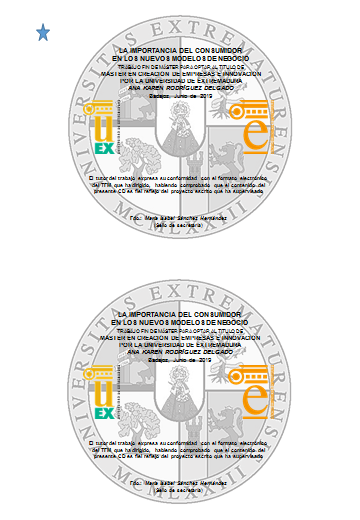 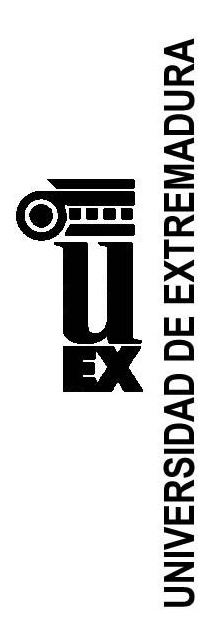 MODELO DE CARÁTULA PARA LA PRESENTACIÓN POR ESCRITO DEL TRABAJO FIN DE GRADO/MÁSTERFacultad de Ciencias Económicas y EmpresarialesCurso 20    /20    Convocatoria: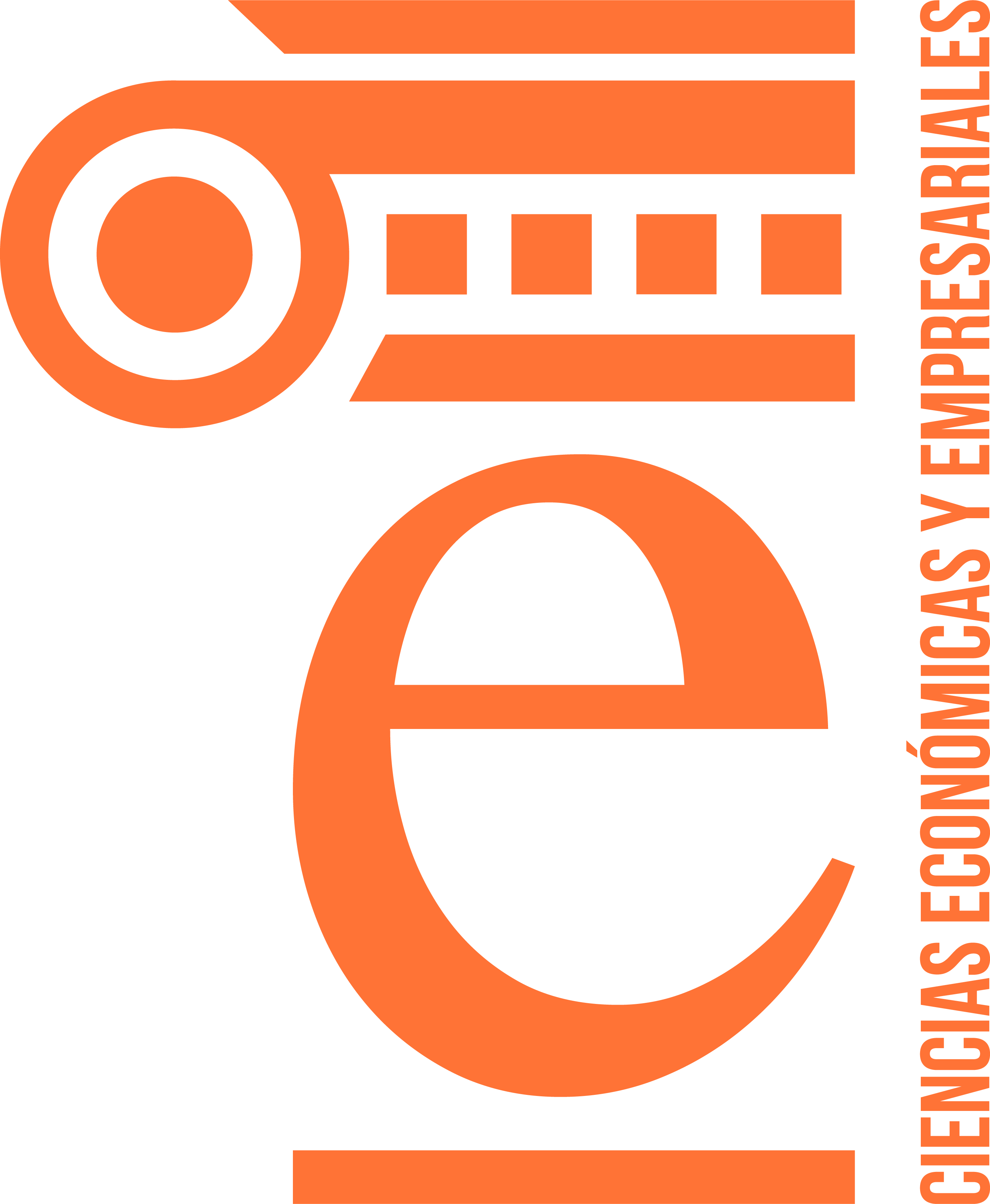 